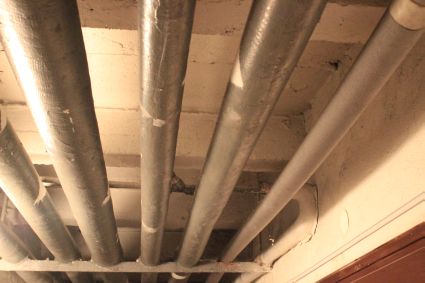 délka rozvodu cca 90 m